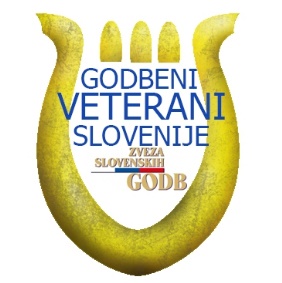 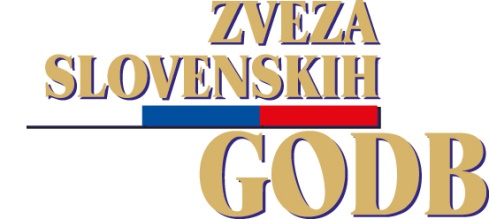 Uradno ime društva in točen naslov :Število nastopajočih:________Osebno ime, točen naslov, telefonska številka in e-pošta predsednika društva oz sekcije:E-pošta :Osebno ime, točen naslov, telefonska številka in e-pošta dirigenta:E - pošta : SPORED SAMOSTOJNEGA NASTOPA14. FESTIVAL VETERANSKIH GODBMengeš, 19. september 2021ZVEZA SLOVENSKIH GODB                                 Pisarna CerknicaGerbičeva ulica 19, 1380 CerknicaP R I J A V N I C AP R I J A V N I C AP R I J A V N I C AP R I J A V N I C ANaslov skladbeNaslov skladbeAvtor glasbePrirejevalecPrirejevalecZaložbaTrajanjeTrajanje1234Društvo s prijavo soglaša, da se lahko njegovi posnetki javno predvajajo.Žig in podpis odgovorne osebe: _____________________________________Društvo s prijavo soglaša, da se lahko njegovi posnetki javno predvajajo.Žig in podpis odgovorne osebe: _____________________________________Društvo s prijavo soglaša, da se lahko njegovi posnetki javno predvajajo.Žig in podpis odgovorne osebe: _____________________________________Društvo s prijavo soglaša, da se lahko njegovi posnetki javno predvajajo.Žig in podpis odgovorne osebe: _____________________________________Društvo s prijavo soglaša, da se lahko njegovi posnetki javno predvajajo.Žig in podpis odgovorne osebe: _____________________________________Datum: _______________________Datum: _______________________Datum: _______________________